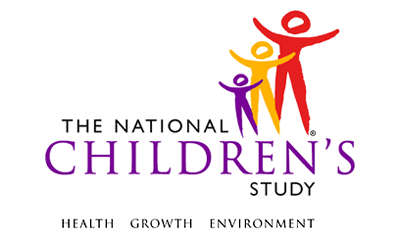 Reconsideration Questionnaire - Adult*This instrument is OMB-approved for multi-mode administration but this version of the instrument is designed for administration in this/these mode(s) only.This page intentionally left blank.Reconsideration Questionnaire - AdultTABLE OF CONTENTSGENERAL PROGRAMMER INSTRUCTIONS:	1PRELOADS	3RECONSIDERATION QUESTIONNAIRE - ADULT	4This page intentionally left blank.Reconsideration Questionnaire - AdultGENERAL PROGRAMMER INSTRUCTIONS:WHEN PROGRAMMING INSTRUMENTS, VALIDATE FIELD LENGTHS AND TYPES AGAINST THE MDES TO ENSURE DATA COLLECTION RESPONSES DO NOT EXCEED THOSE OF THE MDES.  SOME GENERAL ITEM LIMITS USED ARE AS FOLLOWS:Guidelines for Instrument Target and Respondent :IN MDES 4.0, THE INSTRUMENTS HAVE BEEN DIVIDED BASED ON INSTRUMENT TARGET AND INSTRUMENT RESPONDENT.  THE INSTRUMENT TARGET AND INSTRUMENT RESPONDENT ARE PART OF THE STANDARD INSTRUMENT HEADER INFORMATION ON ALL INSTRUMENTS, AND ADDITIONAL TARGETS HAVE BEEN DEFINED, INCLUDING THE CHILD’S PRIMARY OR SECONDARY ADDRESS.  REFER TO THE DATA DICTIONARY FOR A COMPLETE LIST OF ALL INSTRUMENT TARGETS AND RESPONDENTS. PRELOADSRECONSIDERATION QUESTIONNAIRE - ADULT(TIME_STAMP_RQA_ST).RQA01000/(RECON_INTRO). As part of the research activities for today’s visit, we would like to collect some samples from you.   You can always say no, but we would like to offer you the opportunity to provide samples to help us reach the goals of the Study.RQA02000/(RECON_BIO_ADULT). We will explain what is involved in the collection of each sample when it is time to collect it.  Will you allow us to collect biological specimens from you? RQA03100/(RECON_ENV_DISC). We noticed on your consent form in the past you did not agree to allow us to collect environmental samples, but you agreed to allow us to collect environmental samples on {C_FNAME}'s consent form.  Today, would you like to agree to collection of environmental samples on your consent form as you have agreed to environmental collections for {C_FNAME}? RQA04000/(READM_CON). Thank you for agreeing to provide samples.  We will now review the consent form to record that you have agreed to provide these samples.RQA05000. Thank you for your time.  (TIME_STAMP_RQA_ET).Event Category:Trigger-Based, Pre-Preg, PV2; Time-Based,12M, 24M, 36M, 48M, 60MEvent:Pre-Preg, PV2, 12M, 24M, 36M, 48M, 60MAdministration:N/AInstrument Target:Pre-Pregnant Woman (Pre-Preg);
Pregnant Woman (PV2);
Primary Caregiver (12M, 24M, 36M, 48M, 60M)Instrument Respondent:Pre-Pregnant Woman (Pre-Preg);
Pregnant Woman (PV2);
Primary Caregiver (12M, 24M, 36M, 48M, 60M)Domain:ConsentDocument Category:QuestionnaireMethod:Data Collector AdministeredMode (for this instrument*):In-Person, CAI;
Phone, CAIOMB Approved Modes:In-Person, CAI;
Phone, CAIEstimated Administration Time:1 minuteMultiple Child/Sibling Consideration:Per EventSpecial Considerations:N/AVersion:1.0MDES Release:4.1DATA ELEMENT FIELDSMAXIMUM CHARACTERS PERMITTEDDATA TYPEPROGRAMMER INSTRUCTIONSADDRESS AND EMAIL FIELDS100CHARACTERUNIT AND PHONE FIELDS10CHARACTER_OTH AND COMMENT FIELDS255CHARACTERLimit text to 255 charactersFIRST NAME AND LAST NAME30CHARACTERLimit text to 30 charactersALL ID FIELDS36CHARACTERZIP CODE5CHARACTERZIP CODE LAST FOUR4CHARACTERCITY50CHARACTERDOB AND ALL OTHER DATE FIELDS (E.G., DT, DATE, ETC.)10CHARACTERDISPLAY AS MM/DD/YYYYSTORE AS YYYY-MM-DDHARD EDITS:MM MUST EQUAL 01 TO 12DD  MUST EQUAL 01 TO 31YYYY MUST BE BETWEEN 1900 AND CURRENT YEAR.TIME VARIABLESTWO-DIGIT HOUR AND TWO-DIGIT MINUTE, AM/PM DESIGNATIONNUMERICHARD EDITS:HOURS MUST BE BETWEEN 00 AND 12; MINUTES MUST BE BETWEEN 00 AND 59NUMBER OF HOURS PER DAYTWO-DIGIT HOURNUMERICHARD EDITS:HOURS MUST BE BETWEEN 0 AND 24NUMBER OF DAYS PER WEEKONE-DIGIT NUMERICHARD EDITS:DAYS PER WEEK MUST BE BETWEEN 1 AND 7Preload Variable NameTable NamePreload CommentRelease VersionTable TypeEVENT_TYPEEVENTV3.5OperationalFIRST_NAMEPERSONFOR NCS CHILDV3.5OperationalPERSON_PID_IDLINK_PERSON_PARTICIPANTFOR NCS CHILDV3.5OperationalSAMPLE_CONSENT_GIVENPARTICIPANT_CONSENT_SAMPLEV3.5OperationalSAMPLE_CONSENT_TYPEPARTICIPANT_CONSENT_SAMPLEV3.5OperationalPROGRAMMER INSTRUCTIONSINSERT DATE/TIME STAMP.PRELOAD INS_TARGET_PID FOR PARTICIPANT AND INS_RESPONDENT_PID FOR RESPONDENT. IF EVENT_TYPE = 27 (12-MONTH), 37 (36-MONTH), 40 (48-MONTH), OR 41 (60-MONTH) AND IF FIRST_NAME ≠ -1 OR -2, DISPLAY CHILD'S FIRST NAME IN C_FNAME AS APPROPRIATE THROUGHOUT INSTRUMENT.DATA COLLECTOR INSTRUCTIONSDURING THE LAST INFORMED CONSENT, THE PRE-PREGNANT WOMAN/PREGNANT WOMAN/ADULT CAREGIVER EITHERCONSENTED TO PROVIDE BIOLOGICAL SAMPLES AND NO NEW INFORMED CONSENTS FORMS SHOULD BE ADMINISTERED, ORDID NOT CONSENT TO PROVIDE BIOLOGICAL SAMPLES.IF THE PRE-PREGNANT WOMAN/PREGNANT WOMAN/ADULT CAREGIVER DID NOT CONSENT TO PROVIDE BIOLOGICAL SAMPLES, THIS QUESTIONNAIRE WILL ASK FOR RECONSIDERATION OF BIOLOGICAL SAMPLES.PROGRAMMER INSTRUCTIONSIF SAMPLE_CONSENT_GIVEN = 1 AND SAMPLE_CONSENT_TYPE = 2, GO TO TIME_STAMP_RQA_ET.IF SAMPLE_CONSENT_GIVEN = 2 AND SAMPLE_CONSENT_TYPE =2, GO TO RECON_BIO_ADULT.DATA COLLECTOR INSTRUCTIONSPRE-PREGNANT WOMEN/PREGNANT WOMEN/ADULT CAREGIVERS WHO AGREE TO ANY SAMPLE COLLECTION SHOULDBE RE-ADMINISTERED CONSENT USING THE INFORMED CONSENT FORM WHAT YOU SHOULD KNOW ABOUT BEING IN THE NATIONAL CHILDREN’S STUDY (NCS) VANGUARD STUDY: INFORMED CONSENT FORM OR THE INFORMED CONSENT FORM WHAT YOU SHOULD KNOW ABOUT BEING IN THE NATIONAL CHILDREN’S STUDY (NCS) VANGUARD STUDY: INFORMED CONSENT FORM FOR PREGNANT WOMAN, ANDMAKE THE APPROPRIATE SELECTIONS ON THE SIGNATURE PAGE OF THAT FORM.LabelCodeGo ToYES1NO2REFUSED-1DON'T KNOW-2SOURCENational Children’s Study, Vanguard 2 PhasePROGRAMMER INSTRUCTIONSIF EVENT_TYPE = 27 (12-MONTH), 37 (36-MONTH), 40 (48-MONTH), OR 41 (60-MONTH) AND:SAMPLE_CONSENT_GIVEN = 1 AND SAMPLE_CONSENT_TYPE = 1, GO TO PROGRAMMER INSTRUCTIONS AFTER RECON_ENV_DISC.SAMPLE_CONSENT_GIVEN = 2 AND SAMPLE_CONSENT_TYPE = 1 FOR INS_TARGET_PID (ADULT) AND:SAMPLE_CONSENT_GIVEN = 1 AND SAMPLE_CONSENT_TYPE = 1 FOR PERSON_PID_ID (CHILD), GO TO RECON_ENV_DISC.SAMPLE_CONSENT_GIVEN = 2 AND SAMPLE_CONSENT_TYPE = 1 FOR PERSON_PID_ID (CHILD), GO TO PROGRAMMER INSTRUCTIONS AFTER RECON_ENV_DISC.IF EVENT_TYPE = 11 (PRE-PREGNANCY), 15 (PREGNANCY VISIT 2), OR 31 (24-MONTH), GO TO PROGRAMMER INSTRUCTIONS AFTER RECON_ENV_DISC.LabelCodeGo ToYES1NO2REFUSED-1DON'T KNOW-2PROGRAMMER INSTRUCTIONSIF RECON_BIO_ADULT = 1 AND/OR RECON_ENV_DISC ​= 1, GO TO READM_CON.OTHERWISE, GO TO RQA05000.DATA COLLECTOR INSTRUCTIONSRE-ADMINISTER CONSENT USING THE INFORMED CONSENT FORM WHAT YOU SHOULD KNOW ABOUT BEING IN THE NATIONAL CHILDREN’S STUDY (NCS) VANGUARD STUDY: INFORMED CONSENT FORM OR THE INFORMED CONSENT FORM WHAT YOU SHOULD KNOW ABOUT BEING IN THE NATIONAL CHILDREN’S STUDY (NCS) VANGUARD STUDY: INFORMED CONSENT FORM FOR PREGNANT WOMAN AND MAKE THE APPROPRIATE SELECTIONS ON THE SIGNATURE PAGE OF THAT FORM WITH REGARD TO PERMISSION FOR SAMPLE COLLECTIONS.LabelCodeGo ToCONTINUE1TIME_STAMP_RQA_ETREFUSED-1TIME_STAMP_RQA_ETSOURCENational Children’s Study, Vanguard 2 PhasePROGRAMMER INSTRUCTIONSINSERT DATE/TIME STAMP.